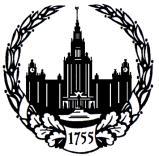 МОСКОВСКИЙ ГОСУДАРСТВЕННЫЙ УНИВЕРСИТЕТимени М.В.ЛОМОНОСОВА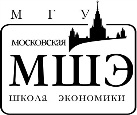 МОСКОВСКАЯ ШКОЛА ЭКОНОМИКИ (факультет)Учебная программа утверждена решением Ученого совета МШЭ МГУ Протокол №______ РАБОЧАЯ ПРОГРАММА ДИСЦИПЛИНЫ Наименование дисциплины:Микроэкономика IVУровень высшего образования: магистратураНаправление подготовки / специальность: 38.04.01 "Экономика" Направленность (профиль)/специализация ОПОП:«Экономика и матем.методы» Форма обучения:ОчнаяУчебная программа утверждена решением кафедры  ОЭТ МШЭ МГУПротокол №______МоскваРабочая программа дисциплины (модуля) разработана в соответствии с самостоятельно установленным МГУ образовательным стандартом (ОС МГУ) для реализуемых основных профессиональных образовательных программ высшего образования по направлению подготовки / специальности 38.04.01 Экономика (уровень магистратуры) в редакции приказа МГУ от 12 ноября 2015 г. № 1327.Место дисциплины (модуля) в структуре ОПОП ВО:Профессиональный цикл, вариативная часть (обязательный) Входные требования для освоения дисциплины (модуля), предварительные условия (если есть): Перечень дисциплин, которые должны быть освоены для начала освоения данной дисциплины:  Микроэкономика 3 Результаты обучения по дисциплине (модулю):4. Объем дисциплины (модуля) составляет 2 з.е. ;5. Содержание дисциплины (модуля), структурированное по темам (разделам) с указанием отведенного на них количества академических часов и виды учебных занятий: 5.1. Структура дисциплины (модуля) по темам (разделам) с указанием отведенного на них количества академических часов и виды учебных занятий (в строгом соответствии с учебным планом) 5.2. Содержание разделов (тем) дисциплины:Выбор экономических агентов в условиях неопределенностиПонятие лотереи, предпочтения, определенные на пространстве лотерей, свойства предпочтений, функция, обладающая формой ожидаемой полезности, существование функции ожидаемой полезности. Парадоксы выбора в условиях неопределенности и их возможные объяснения. Денежные лотереи и отношение к риску. Мера степени несклонности к риску. Примеры выбора в условиях неопределенности: спрос на страховку и спрос на рисковый актив. Выбор в условиях неопределенности в терминах обусловленных товаров и полезность, зависящая от состояния. Задача выбора оптимального инвестиционного портфеля.Отношение к риску. Меры неприятия риска. Теорема Пратта. Методы сравнительной статики при анализе инвестиционного поведения. Сравнение степени несклонности к риску для разных потребителей и для разных уровней богатства.Общее равновесие в условиях неопределенностиОбщее равновесие в условиях неопределенности: модель Эрроу-Дебре с обусловленными товарами. Пример: экономика обмена с обусловленными товарами при наличии/отсутствии агрегированного риска. Равновесие в модели с последовательной торговлей (равновесие Раднера). Конкурентное равновесие на фондовом рынке. Связь между равновесием Эрроу-Дебре и равновесием Раднера с полной системой фондовых рынков.Введение в теорию общественного выбора.Задача агрегирования индивидуальных предпочтений. Простейший случай: общественные предпочтения с двумя альтернативами. Функционал общественного благосостояния, его типы и свойства. Теорема Эрроу о невозможности. Случаи, когда общественный выбор возможен (менее чем полная общественная рациональность, однопиковые предпочтения). Медианный агент и теорема о победителе по Кондорсе. Функция общественного выбора.Базовые вопросы теории дизайна механизмовЗадача дизайна механизмов и ее примеры. Понятие механизма, реализующего функцию общественного выбора. Механизм прямого выявления. Реализация в доминирующих стратегиях. Принцип выявления в доминирующих стратегиях. Теорема Гиббарда-Саттертуэйта. Механизм Гровса-Кларка. Байесовская реализация. Механизм ожидаемого эффекта экстерналий. Теорема об эквивалентности дохода. Ограничения участия и теорема Майерсона-Саттертуэйта. Оптимальные Байесовские механизмы.6. Фонд оценочных средств (ФОС, оценочные и методические материалы) для оценивания результатов обучения по дисциплине.статистика посещаемости семинаров и лекций;результаты двух контрольных работ, проводимых в течение семестра;результаты зачетной работы.Курс    «Микроэкономика    4»    предполагает    оценки    –    «неудовлетворительно», «удовлетворительно», «хорошо» и «отлично». Итоговая оценка формируется из средней оценки за проверочные работы ( ) и оценки за экзаменационную (зачетную) работу ( ) следующим образом: , если экзаменационная работа написана на оценку не ниже «удовлетворительно». В противном случае, если экзаменационная работа написана на оценку «неудовлетворительно», то итоговая оценка также считается неудовлетворительной.7. Ресурсное обеспечение:7.1. Перечень основной и дополнительной литературыДополнительная литература7.3.	 Описание материально-технического обеспечения.А.	Помещения – лекционные и семинарские аудитории;Б.	Оборудование – компьютер, проектор слайдов, доска с маркерами;В. Иные материалы – не предусмотрены.8.	Соответствие результатов обучения по данному элементу ОПОП результатам освоения ОПОП указано в Общей характеристике ОПОП.9.	Разработчик (разработчики) программы – Вартанов С.А.Планируемые результаты обучения по дисциплине (модулю)ОПК-4,ПК-7,ПК-8,СПК-1,СПК-5Знать: - основные положения микроэкономической теории и подходы к решению микроэкономических задач.Уметь: - применять знания фундаментальной экономической науки при решении практических и/или исследовательских задач; разрабатывать стратегии поведения экономических агентов на различных рынках; готовить аналитические материалы для оценки мероприятий в области экономической политики и принятия стратегических решений на микро- и макроуровне; анализировать и разрабатывать модели  функционирования и развития экономических агентов на микро  и макро уровнях, определять варианты и условия стратегического выбора и их возможные последствияВладеть: - знаниями о моделях, объясняющих формирование структуры рынка, а также  связь между структурой рынка и конкуренцией,  при анализе экономических процессов№Наименование разделов и темНаименование разделов и темНаименование разделов и темВсегАудиторные часыАудиторные часыСамостоятелоьная работачасовчасовЛекцииСеминарЛекцииСеминары1Выбор экономических агентовВыбор экономических агентовВыбор экономических агентов206610в условиях неопределенностив условиях неопределенностив условиях неопределенности2Общее равновесие в условияхОбщее равновесие в условияхОбщее равновесие в условиях206610неопределенностинеопределенности3Введениевтеорию16426общественного выбора.общественного выбора.4Базовыевопросытеории16448дизайна механизмовдизайна механизмовИтогоИтогоИтого72201834№АвторНазвание книги /Отв.МестоИздательстГодНазваниеТомНомерп/пстатьиредактоизданиявоизданияжурнала(выпуск)журналар (для(сборника)журнала /коллектсборникаивныхработ)1Пиндайк Р.,МикроэкономикаСанкт-Питер2002Рабинфельд ДПетербург2Мас-Колелл,МикроэкономичеМоскваРАНХиГС2016А., Уинстон,ская теория (в 2М.Д., Гринкнигах)Дж.Р.Отв.редакторНазваниеТом№Название книги /(дляМестоГодНазвание(выпуск)Номер№АвторНазвание книги /(дляМестоИздательствоГоджурнала(выпуск)Номерп/пАвторстатьиколлективизданияИздательствоизданияжурналажурнала /журналап/пстатьиколлективизданияиздания(сборника)журнала /журналаных(сборника)сборниканыхсборникаработ)1Бусыгин В.П.,МикроэкономикаНовосибирИздательство2008Желободько– третийскСО РАНЕ.В., ЦыплаковуровеньА.А2Вэриан, Х.Э.Микроэкономика.МоскваЮнити1997ПромежуточныйУровень:СовременныйПодход3Бусыгин В.П.,Сборник задач поМоскваИздательский2007Покатовичкурсудом ГУ ВШЭЕ.В., ФридманмикроэкономикиА.А.продвинутогоуровня.4Левина Е.А.,Микроэкономика:МоскваИздательский2007Покатович Е.В.задачи и решениядом ГУ ВШЭ5Perloff, JeffreyMicroeconomics.Boston,Addison Wesley2008M.5th ed.MA, USA6WalterMicroeconomicMason, OH,Thomson2008Nicholson,Theory. BasicUSAHigherChristopherPrinciples andEducationSnyderExtensions (10thedition)